Республикæ  Цæгат  Ирыстон  - АланийыГорæтгæрон муниципалон районы   Дǽллаг Санибайы хъǽуы цǽрǽн бынаты  администрациУ Ы Н А Ф Ф Æ363124, РСО- Алания, Пригородный район, с. Н. Саниба, ул. Агузарова Т.К., 125, тел.(факс)- 8-86738-3-53-31Администрация  Нижнесанибанского сельского поселения Пригородного  муниципального районаРеспублики  Северная  Осетия – АланияП О С Т А Н О В Л Е Н И Еот 29 декабря 2023 года                  с.Н.Саниба	             № 19         В соответствии с Федеральным Законом от 06.03.2006 года № 35–ФЗ «О противодействии терроризму», Федеральным Законом от 06.10.2003 г. № 131–ФЗ «Об общих принципах организации местного самоуправления в Российской Федерации», Федеральным Законом от 25.07.2002 г. № 114–ФЗ «О противодействии экстремистской деятельности», Указом Президента Российской Федерации от 15.06.2006 г. № 116 «О мерах по противодействию терроризму», администрация Нижнесанибанского сельского поселения постановляет:Утвердить муниципальную программу по противодействию экстремизма и профилактики терроризма на территории Нижнесанибанского сельского поселения согласно приложению.Постановление от 29.12.2021 г. №8 «Об утверждении муниципальной программы по противодействию экстремизма и профилактики терроризма на территории Нижнесанибанского сельского поселения» отменить.Настоящее постановление вступает в силу после официального                                   опубликования (обнародования).  Глава Нижнесанибанского сельского поселения                                                                Ф.М.Хинчагов                         Муниципальная программапо противодействию экстремизма и профилактики терроризма на территории Нижнесанибанского сельского поселенияПаспорт программыРаздел 1. Содержание проблемы и обоснование необходимости её решения программными методами          1. Разработка программы и ее последующая реализация обусловлена высокой напряженностью ситуации в сфере борьбы с терроризмом и экстремизмом. 2. Резкая активизация деятельности молодежных объединений экстремистской направленности («Скинхеды», «Российское национальное единство», «Национал–большевистская партия», «Актив красной молодежи» и др.), формирование большинством из них в регионах Российской Федерации структур и ячеек своих объединений, организованная финансовая поддержка – все это создает серьезную угрозу поддержанию законности и правопорядка в Российской Федерации.3. Экстремистские организации и их члены используют любые социальные, этнические и религиозные осложнения, разногласия между политическими партиями и объединениями, иные факторы нестабильности в целях достижения своих идеологических и политических интересов.4. Общественная опасность объединений экстремистской направленности и необходимость принятия эффективных мер по противодействию и усилению борьбы с проявлениями любых форм экстремизма очевидна. Довольно часто действия экстремистов приобретают характер вандализма, выражаются в осквернении зданий, порче имущества как государственного, так и личного и квалифицируются по статье 214 Уголовного кодекса Российской Федерации.5. Усиление борьбы с экстремизмом ведется с очевидными уголовно наказуемыми действиями – терроризмом, захватом или присвоением властных полномочий, созданием незаконных вооруженных формирований, осуществлением массовых беспорядков, хулиганством и актами вандализма по мотивам идеологической, политической, расовой, национальной или религиозной ненависти либо вражды.6. Сегодняшняя борьба с экстремизмом затрагивает также сферы, которые трактуются как:– подрыв безопасности Российской Федерации; возбуждение расовой, национальной или религиозной розни, а также социальной розни, связанной с насилием или призывами к насилию;– унижение национального достоинства, а равно по мотивам ненависти либо вражды в отношении какой–либо социальной группы;– пропаганда исключительности, превосходства либо неполноценности граждан по признаку их отношения к религии, социальной, расовой, национальной, религиозной или языковой принадлежности; пропаганда и публичное демонстрирование нацистской атрибутики или символики либо атрибутики или символики, сходных с нацистской атрибутикой или символикой до степени смешения.Раздел 2. Цель и задачи Программы1. Главная цель программы – повышение уровня защищенности жизни и спокойствия граждан, проживающих на территории Нижнесанибанского сельского поселения, охрана общественного порядка на территории Нижнесанибанского сельского поселения. 2. Основными задачами реализации программы – проведение информационно – пропагандистской работы, направленной на формирование негативного отношения населения Нижнесанибанского сельского поселения к проявлениям террористической и экстремистской идеологии, уменьшение проявлений экстремизма и негативного отношения к лицам других национальностей и религиозных конфессий, недопущение наличия свастики и иных элементов экстремистской направленности в населенных пунктах Нижнесанибанского сельского поселения.  Раздел 3. Нормативное обеспечение программы	Правовую основу для реализации программы определили: Федеральный Закон от 06.03.2006 года № 35–ФЗ «О противодействии терроризму», Федеральный закон от 06.10.2003 года № 131–ФЗ «Об общих принципах организации местного самоуправления в Российской Федерации», Федеральный Закон от 25.07.2002 года № 114–ФЗ «О противодействии экстремистской деятельности», Указ Президента Российской Федерации от 15.06. 2006 года № 116 «О мерах по противодействию терроризму».Раздел 4. Основные мероприятия ПрограммыОсновными мероприятиями программы является:– Изготовление печатных памяток для населения по тематике противодействия экстремизму и терроризму, в том числе для распространения в молодежной среде;– Проведение тематических мероприятий для детей и молодёжи;– Организация ежемесячного обхода территории на предмет выявления и ликвидации экстремистской деятельности, которые проявляются в виде нанесения на сооружения символов и знаков экстремистской направленности;Финансирование Программы осуществляется за счет средств бюджета Нижнесанибанского сельского поселения. Раздел 5. Прогноз ожидаемых социально-экономических результатов реализации Программы. Планируется, что своевременное и полное выполнение мероприятий Программы позволит:- улучшить информационно-пропагандистское сопровождение антитеррористической деятельности;- повысить уровень толерантного отношения в обществе, в т.ч. в молодежной среде;- предотвратить возникновение конфликтов на межнациональной и межконфессиональной почве за счет создания условий, исключающих распространение экстремистских и других антиобщественных настроений среди населения на территории сельсовета, и увеличения количества молодых людей, вовлеченных в процесс развития межнационального, межкультурного взаимодействия, основанного на принципах уважения, толерантности и приверженности к общечеловеческим духовным ценностям.Раздел 6. Контроль за исполнением ПрограммыОбщее руководство и контроль за выполнением программы осуществляет заказчик – администрация Нижнесанибанского сельского поселения, которая несет ответственность за своевременное и целевое использование бюджетных средств, выделенных на выполнение программных мероприятий, обеспечивает подготовку обобщенной информации о ходе реализации программы и эффективности проводимых мероприятий в установленные сроки.Раздел 7.  Финансовое обеспечение реализации ПрограммыПриложение к постановлению администрации Нижнесанибанского сельского поселения от 29.12.2023 года № 19Наименование  программыМуниципальная программа по противодействию экстремизма и профилактики терроризма на территории Нижнесанибанского сельского поселенияОснование разработки программыФедеральный Закон от 06.03.2006 года № 35–ФЗ «О противодействии терроризму», Федеральный Закон от 06.10.2003 г. № 131–ФЗ «Об общих принципах организации местного самоуправления в Российской Федерации», Федеральный Закон от 25.07.2002 г. № 114–ФЗ «О противодействии экстремистской деятельности», Указ Президента Российской Федерации от 15.06. 2006 г. № 116 «О мерах по противодействию терроризму»Заказчик программыАдминистрация Нижнесанибанского сельского поселения Разработчик программыАдминистрация Нижнесанибанского сельского поселения Исполнители программыАдминистрация Нижнесанибанского сельского поселения Цели программыПротиводействие терроризма и экстремизма, и защита жизни граждан, проживающих на территории Нижнесанибанского сельского поселения от террористических и экстремистских актовЗадачи программыПроведение информационно – пропагандистской работы, направленной на формирование негативного отношения населения Нижнесанибанского сельского поселения к проявлениям террористической и экстремистской идеологии,  уменьшение проявлений экстремизма и негативного отношения к лицам других национальностей и религиозных конфессий, недопущение наличия свастики и иных элементов экстремистской направленности в населенных пунктах поселенияСроки реализации программы2024-2026 гг.Перечень подпрограмм«Обеспечение охраны общественного порядка и объектов муниципальной собственности»Структура программы1) Паспорт программы.2) Раздел 1. Содержание проблемы и обоснование необходимости ее решения программными методами.3) Раздел 2. Цель и задачи программы.4) Раздел 3. Нормативное обеспечение программы.5) Раздел 4. Основные мероприятия программы.6)Раздел 5. Прогноз ожидаемых социально–экономических результатов реализации программы. 7) Раздел 6. Контроль за исполнением Программы.9) Раздел 7. Финансовое обеспечение реализации Программы. Ожидаемые результаты от реализации программы– обеспечение эффективного информирования населения Нижнесанибанского сельского поселения по профилактике терроризма и экстремизма на территории Нижнесанибанского сельского поселения;- повышение уровня противодействия распространению идеологии терроризма и усиление работы по информационно–пропагандистскому обеспечению антитеррористических мероприятий, создание условий  для формирования у населения  Нижнесанибанского сельского поселения толерантного сознания и поведения, нетерпимости к проявлениям  терроризма и экстремизмаИсточники финансированияБюджет сельского поселения.Общий объем финансирования за счет сельского бюджета составляет: 15,0 тыс., руб., в том числе по годам:2024 г. – 5,0 тыс. руб.;2025 г. –5,0 тыс. руб.;2026 г. – 5,0 тыс. руб.Контроль за исполнением программыКонтроль осуществляет администрация Нижнесанибанского сельского поселения  № п/п№ п/пНаименование мероприятийСрок испол-ненияВсего (тыс. руб.)Источники финансированияИсточники финансированияОтветственные исполнители№ п/п№ п/пНаименование мероприятийСрок испол-ненияВсего (тыс. руб.)Местный бюджетПрочие
источникиОтветственные исполнители1Изготовление печатных памяток для населения по тематике противодействия экстремизму и терроризму, в том числе для распространения в молодежной средеИзготовление печатных памяток для населения по тематике противодействия экстремизму и терроризму, в том числе для распространения в молодежной среде2024-20261515нетнетАдминистрацияпоселения2Проведение тематических мероприятий для детей и молодёжиПроведение тематических мероприятий для детей и молодёжи2024-2026нетнет нет нет нет нет АдминистрацияПоселения, СОШ с.Н.Саниба3Организация ежемесячного обхода территории на предмет выявления и ликвидации экстремистской деятельности, которые проявляются в виде нанесения на сооружения символов и знаков экстремистской направленностиОрганизация ежемесячного обхода территории на предмет выявления и ликвидации экстремистской деятельности, которые проявляются в виде нанесения на сооружения символов и знаков экстремистской направленности2024-2026нетнетнетнетнетнетАдминистрацияпоселенияИтого по программе:Итого по программе:Итого по программе:2024-20261515нет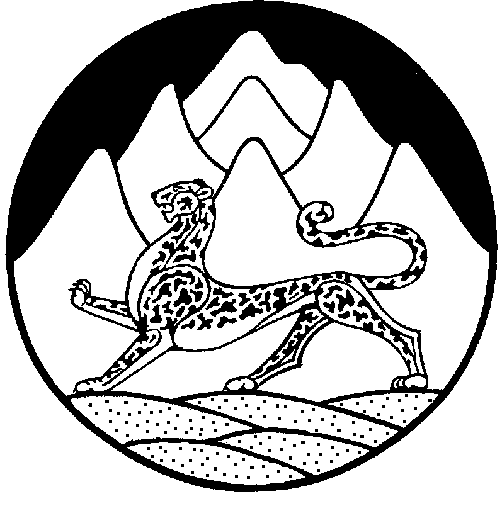 